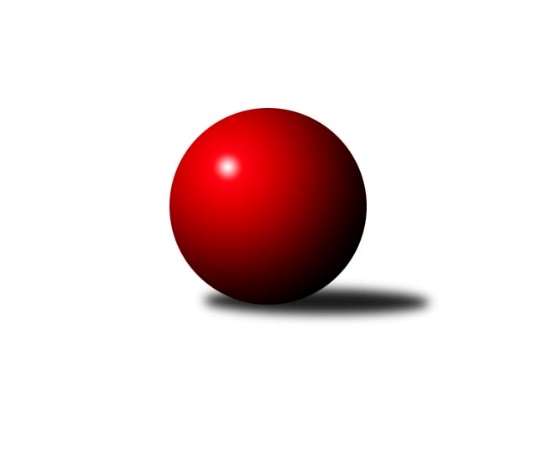 Č.11Ročník 2022/2023	23.5.2024 Severomoravská divize 2022/2023Statistika 11. kolaTabulka družstev:		družstvo	záp	výh	rem	proh	skore	sety	průměr	body	plné	dorážka	chyby	1.	TJ Spartak Bílovec ˝A˝	11	10	0	1	62.0 : 26.0 	(78.0 : 54.0)	2668	20	1829	839	33.2	2.	TJ Sokol Sedlnice	11	8	0	3	56.0 : 32.0 	(67.5 : 64.5)	2551	16	1751	801	36.7	3.	SKK Jeseník ˝A˝	11	8	0	3	54.0 : 34.0 	(69.0 : 63.0)	2641	16	1800	841	32.2	4.	TJ Odry ˝B˝	11	7	0	4	47.0 : 41.0 	(73.0 : 59.0)	2593	14	1790	803	36.5	5.	TJ Sokol Bohumín ˝B˝	11	6	1	4	45.5 : 42.5 	(67.5 : 64.5)	2578	13	1785	794	38.6	6.	TJ Michalkovice A	11	6	0	5	50.0 : 38.0 	(78.0 : 54.0)	2620	12	1797	824	38.4	7.	TJ Tatran Litovel A	11	5	0	6	48.0 : 40.0 	(76.0 : 56.0)	2631	10	1804	827	38.5	8.	TJ Horní Benešov ˝B˝	11	4	1	6	40.5 : 47.5 	(62.0 : 70.0)	2559	9	1776	783	44.1	9.	KK Jiskra Rýmařov ˝B˝	11	4	1	6	39.0 : 49.0 	(57.0 : 75.0)	2547	9	1773	774	44.9	10.	TJ VOKD Poruba ˝A˝	11	3	1	7	37.0 : 51.0 	(62.0 : 70.0)	2507	7	1746	761	48.3	11.	Sokol Přemyslovice ˝B˝	11	2	2	7	33.0 : 55.0 	(59.0 : 73.0)	2587	6	1795	792	43.7	12.	TJ Horní Benešov ˝D˝	11	0	0	11	16.0 : 72.0 	(43.0 : 89.0)	2470	0	1739	731	58.3Tabulka doma:		družstvo	záp	výh	rem	proh	skore	sety	průměr	body	maximum	minimum	1.	SKK Jeseník ˝A˝	5	5	0	0	32.0 : 8.0 	(37.0 : 23.0)	2698	10	2777	2656	2.	TJ Spartak Bílovec ˝A˝	5	5	0	0	30.0 : 10.0 	(39.0 : 21.0)	2662	10	2688	2593	3.	TJ Sokol Bohumín ˝B˝	6	5	0	1	33.5 : 14.5 	(45.5 : 26.5)	2581	10	2634	2535	4.	TJ Odry ˝B˝	6	5	0	1	31.0 : 17.0 	(43.5 : 28.5)	2789	10	2869	2702	5.	TJ Michalkovice A	5	4	0	1	27.0 : 13.0 	(41.0 : 19.0)	2496	8	2558	2414	6.	TJ Sokol Sedlnice	5	4	0	1	27.0 : 13.0 	(35.5 : 24.5)	2518	8	2586	2469	7.	TJ Tatran Litovel A	6	3	0	3	29.0 : 19.0 	(44.0 : 28.0)	2666	6	2751	2597	8.	TJ Horní Benešov ˝B˝	6	3	0	3	24.0 : 24.0 	(37.0 : 35.0)	2680	6	2741	2617	9.	Sokol Přemyslovice ˝B˝	5	2	1	2	17.0 : 23.0 	(31.0 : 29.0)	2486	5	2534	2414	10.	KK Jiskra Rýmařov ˝B˝	6	2	1	3	24.0 : 24.0 	(35.0 : 37.0)	2699	5	2732	2640	11.	TJ VOKD Poruba ˝A˝	6	2	1	3	22.0 : 26.0 	(36.0 : 36.0)	2463	5	2514	2418	12.	TJ Horní Benešov ˝D˝	5	0	0	5	7.0 : 33.0 	(21.5 : 38.5)	2545	0	2593	2470Tabulka venku:		družstvo	záp	výh	rem	proh	skore	sety	průměr	body	maximum	minimum	1.	TJ Spartak Bílovec ˝A˝	6	5	0	1	32.0 : 16.0 	(39.0 : 33.0)	2670	10	2770	2566	2.	TJ Sokol Sedlnice	6	4	0	2	29.0 : 19.0 	(32.0 : 40.0)	2557	8	2703	2422	3.	SKK Jeseník ˝A˝	6	3	0	3	22.0 : 26.0 	(32.0 : 40.0)	2632	6	2785	2481	4.	TJ Tatran Litovel A	5	2	0	3	19.0 : 21.0 	(32.0 : 28.0)	2624	4	2768	2453	5.	TJ Odry ˝B˝	5	2	0	3	16.0 : 24.0 	(29.5 : 30.5)	2553	4	2637	2456	6.	KK Jiskra Rýmařov ˝B˝	5	2	0	3	15.0 : 25.0 	(22.0 : 38.0)	2509	4	2712	2326	7.	TJ Michalkovice A	6	2	0	4	23.0 : 25.0 	(37.0 : 35.0)	2645	4	2783	2458	8.	TJ Horní Benešov ˝B˝	5	1	1	3	16.5 : 23.5 	(25.0 : 35.0)	2559	3	2758	2451	9.	TJ Sokol Bohumín ˝B˝	5	1	1	3	12.0 : 28.0 	(22.0 : 38.0)	2578	3	2720	2396	10.	TJ VOKD Poruba ˝A˝	5	1	0	4	15.0 : 25.0 	(26.0 : 34.0)	2516	2	2581	2406	11.	Sokol Přemyslovice ˝B˝	6	0	1	5	16.0 : 32.0 	(28.0 : 44.0)	2604	1	2720	2410	12.	TJ Horní Benešov ˝D˝	6	0	0	6	9.0 : 39.0 	(21.5 : 50.5)	2457	0	2597	2392Tabulka podzimní části:		družstvo	záp	výh	rem	proh	skore	sety	průměr	body	doma	venku	1.	TJ Spartak Bílovec ˝A˝	11	10	0	1	62.0 : 26.0 	(78.0 : 54.0)	2668	20 	5 	0 	0 	5 	0 	1	2.	TJ Sokol Sedlnice	11	8	0	3	56.0 : 32.0 	(67.5 : 64.5)	2551	16 	4 	0 	1 	4 	0 	2	3.	SKK Jeseník ˝A˝	11	8	0	3	54.0 : 34.0 	(69.0 : 63.0)	2641	16 	5 	0 	0 	3 	0 	3	4.	TJ Odry ˝B˝	11	7	0	4	47.0 : 41.0 	(73.0 : 59.0)	2593	14 	5 	0 	1 	2 	0 	3	5.	TJ Sokol Bohumín ˝B˝	11	6	1	4	45.5 : 42.5 	(67.5 : 64.5)	2578	13 	5 	0 	1 	1 	1 	3	6.	TJ Michalkovice A	11	6	0	5	50.0 : 38.0 	(78.0 : 54.0)	2620	12 	4 	0 	1 	2 	0 	4	7.	TJ Tatran Litovel A	11	5	0	6	48.0 : 40.0 	(76.0 : 56.0)	2631	10 	3 	0 	3 	2 	0 	3	8.	TJ Horní Benešov ˝B˝	11	4	1	6	40.5 : 47.5 	(62.0 : 70.0)	2559	9 	3 	0 	3 	1 	1 	3	9.	KK Jiskra Rýmařov ˝B˝	11	4	1	6	39.0 : 49.0 	(57.0 : 75.0)	2547	9 	2 	1 	3 	2 	0 	3	10.	TJ VOKD Poruba ˝A˝	11	3	1	7	37.0 : 51.0 	(62.0 : 70.0)	2507	7 	2 	1 	3 	1 	0 	4	11.	Sokol Přemyslovice ˝B˝	11	2	2	7	33.0 : 55.0 	(59.0 : 73.0)	2587	6 	2 	1 	2 	0 	1 	5	12.	TJ Horní Benešov ˝D˝	11	0	0	11	16.0 : 72.0 	(43.0 : 89.0)	2470	0 	0 	0 	5 	0 	0 	6Tabulka jarní části:		družstvo	záp	výh	rem	proh	skore	sety	průměr	body	doma	venku	1.	KK Jiskra Rýmařov ˝B˝	0	0	0	0	0.0 : 0.0 	(0.0 : 0.0)	0	0 	0 	0 	0 	0 	0 	0 	2.	TJ Sokol Bohumín ˝B˝	0	0	0	0	0.0 : 0.0 	(0.0 : 0.0)	0	0 	0 	0 	0 	0 	0 	0 	3.	TJ Michalkovice A	0	0	0	0	0.0 : 0.0 	(0.0 : 0.0)	0	0 	0 	0 	0 	0 	0 	0 	4.	TJ Tatran Litovel A	0	0	0	0	0.0 : 0.0 	(0.0 : 0.0)	0	0 	0 	0 	0 	0 	0 	0 	5.	TJ Sokol Sedlnice	0	0	0	0	0.0 : 0.0 	(0.0 : 0.0)	0	0 	0 	0 	0 	0 	0 	0 	6.	TJ Odry ˝B˝	0	0	0	0	0.0 : 0.0 	(0.0 : 0.0)	0	0 	0 	0 	0 	0 	0 	0 	7.	SKK Jeseník ˝A˝	0	0	0	0	0.0 : 0.0 	(0.0 : 0.0)	0	0 	0 	0 	0 	0 	0 	0 	8.	TJ Horní Benešov ˝B˝	0	0	0	0	0.0 : 0.0 	(0.0 : 0.0)	0	0 	0 	0 	0 	0 	0 	0 	9.	Sokol Přemyslovice ˝B˝	0	0	0	0	0.0 : 0.0 	(0.0 : 0.0)	0	0 	0 	0 	0 	0 	0 	0 	10.	TJ Spartak Bílovec ˝A˝	0	0	0	0	0.0 : 0.0 	(0.0 : 0.0)	0	0 	0 	0 	0 	0 	0 	0 	11.	TJ Horní Benešov ˝D˝	0	0	0	0	0.0 : 0.0 	(0.0 : 0.0)	0	0 	0 	0 	0 	0 	0 	0 	12.	TJ VOKD Poruba ˝A˝	0	0	0	0	0.0 : 0.0 	(0.0 : 0.0)	0	0 	0 	0 	0 	0 	0 	0 Zisk bodů pro družstvo:		jméno hráče	družstvo	body	zápasy	v %	dílčí body	sety	v %	1.	Tomáš Binar 	TJ Spartak Bílovec ˝A˝ 	10	/	11	(91%)	15	/	22	(68%)	2.	Stanislava Ovšáková 	TJ Odry ˝B˝ 	9	/	10	(90%)	17	/	20	(85%)	3.	Lada Péli 	TJ Sokol Bohumín ˝B˝ 	9	/	11	(82%)	15	/	22	(68%)	4.	Michal Zych 	TJ Michalkovice A 	8	/	9	(89%)	11.5	/	18	(64%)	5.	Miroslav Talášek 	TJ Tatran Litovel A 	8	/	10	(80%)	15	/	20	(75%)	6.	Filip Sýkora 	TJ Spartak Bílovec ˝A˝ 	8	/	10	(80%)	15	/	20	(75%)	7.	Petr Číž 	TJ Spartak Bílovec ˝A˝ 	8	/	10	(80%)	14	/	20	(70%)	8.	Jiří Kratoš 	TJ VOKD Poruba ˝A˝ 	8	/	11	(73%)	17.5	/	22	(80%)	9.	Romana Valová 	KK Jiskra Rýmařov ˝B˝ 	8	/	11	(73%)	13	/	22	(59%)	10.	Josef Matušek 	TJ Horní Benešov ˝B˝ 	7.5	/	11	(68%)	13	/	22	(59%)	11.	Milan Janyška 	TJ Sokol Sedlnice  	7	/	9	(78%)	12	/	18	(67%)	12.	Jan Stuchlík 	TJ Sokol Sedlnice  	7	/	9	(78%)	11	/	18	(61%)	13.	Stanislav Ovšák 	TJ Odry ˝B˝ 	7	/	10	(70%)	15.5	/	20	(78%)	14.	Martin Ščerba 	TJ Michalkovice A 	7	/	10	(70%)	14	/	20	(70%)	15.	Rostislav Kletenský 	TJ Sokol Sedlnice  	7	/	10	(70%)	12	/	20	(60%)	16.	Michal Smejkal 	SKK Jeseník ˝A˝ 	7	/	10	(70%)	11	/	20	(55%)	17.	Jozef Kuzma 	TJ Sokol Bohumín ˝B˝ 	7	/	11	(64%)	15	/	22	(68%)	18.	Pavel Hrabec 	TJ VOKD Poruba ˝A˝ 	7	/	11	(64%)	14	/	22	(64%)	19.	Dalibor Hamrozy 	TJ Sokol Bohumín ˝B˝ 	6	/	6	(100%)	8	/	12	(67%)	20.	Pavel Hannig 	SKK Jeseník ˝A˝ 	6	/	7	(86%)	10	/	14	(71%)	21.	Michal Kudela 	TJ Spartak Bílovec ˝A˝ 	6	/	8	(75%)	11	/	16	(69%)	22.	Ladislav Petr 	TJ Sokol Sedlnice  	6	/	9	(67%)	9.5	/	18	(53%)	23.	Václav Smejkal 	SKK Jeseník ˝A˝ 	6	/	10	(60%)	13	/	20	(65%)	24.	Karel Meissel 	Sokol Přemyslovice ˝B˝ 	6	/	10	(60%)	13	/	20	(65%)	25.	Kamil Axmann 	TJ Tatran Litovel A 	6	/	10	(60%)	12	/	20	(60%)	26.	Michaela Tobolová 	TJ Sokol Sedlnice  	6	/	10	(60%)	11	/	20	(55%)	27.	Miroslav Vala 	SKK Jeseník ˝A˝ 	6	/	10	(60%)	10.5	/	20	(53%)	28.	Jiří Řepecký 	TJ Michalkovice A 	6	/	11	(55%)	12.5	/	22	(57%)	29.	Josef Linhart 	TJ Michalkovice A 	6	/	11	(55%)	12.5	/	22	(57%)	30.	Petr Rak 	TJ Horní Benešov ˝B˝ 	6	/	11	(55%)	10.5	/	22	(48%)	31.	David Binar 	TJ Spartak Bílovec ˝A˝ 	5	/	7	(71%)	9	/	14	(64%)	32.	Josef Pilatík 	KK Jiskra Rýmařov ˝B˝ 	5	/	7	(71%)	8	/	14	(57%)	33.	Michal Klich 	TJ Horní Benešov ˝B˝ 	5	/	7	(71%)	8	/	14	(57%)	34.	Peter Dankovič 	TJ Horní Benešov ˝B˝ 	5	/	8	(63%)	9	/	16	(56%)	35.	Pavel Konštacký 	KK Jiskra Rýmařov ˝B˝ 	5	/	8	(63%)	7	/	16	(44%)	36.	Zdeněk Žanda 	TJ Horní Benešov ˝D˝ 	5	/	9	(56%)	8	/	18	(44%)	37.	Jáchym Kratoš 	TJ VOKD Poruba ˝A˝ 	5	/	10	(50%)	10	/	20	(50%)	38.	Jiří Fárek 	SKK Jeseník ˝A˝ 	5	/	10	(50%)	9	/	20	(45%)	39.	Miroslav Mikulský 	TJ Sokol Sedlnice  	5	/	11	(45%)	8	/	22	(36%)	40.	Petr Axmann 	TJ Tatran Litovel A 	4	/	4	(100%)	7	/	8	(88%)	41.	František Baleka 	TJ Tatran Litovel A 	4	/	6	(67%)	8	/	12	(67%)	42.	Martin Kovář 	KK Jiskra Rýmařov ˝B˝ 	4	/	6	(67%)	4	/	12	(33%)	43.	David Čulík 	TJ Tatran Litovel A 	4	/	7	(57%)	6	/	14	(43%)	44.	Petra Kysilková 	KK Jiskra Rýmařov ˝B˝ 	4	/	8	(50%)	8	/	16	(50%)	45.	Daniel Malina 	TJ Odry ˝B˝ 	4	/	9	(44%)	10	/	18	(56%)	46.	Miroslav Sigmund 	TJ Tatran Litovel A 	4	/	9	(44%)	10	/	18	(56%)	47.	Marek Kankovský 	Sokol Přemyslovice ˝B˝ 	4	/	9	(44%)	9.5	/	18	(53%)	48.	David Láčík 	TJ Horní Benešov ˝D˝ 	4	/	9	(44%)	6	/	18	(33%)	49.	Jana Frydrychová 	TJ Odry ˝B˝ 	4	/	10	(40%)	10.5	/	20	(53%)	50.	Jiří Čamek 	TJ Tatran Litovel A 	4	/	10	(40%)	10	/	20	(50%)	51.	Lukáš Dadák 	TJ Odry ˝B˝ 	4	/	10	(40%)	8.5	/	20	(43%)	52.	Petr Řepecký 	TJ Michalkovice A 	4	/	11	(36%)	11	/	22	(50%)	53.	Stanislav Brosinger 	TJ Tatran Litovel A 	3	/	4	(75%)	4	/	8	(50%)	54.	Jiří Polášek 	KK Jiskra Rýmařov ˝B˝ 	3	/	5	(60%)	5	/	10	(50%)	55.	Rostislav Cundrla 	SKK Jeseník ˝A˝ 	3	/	5	(60%)	5	/	10	(50%)	56.	Pavlína Krayzelová 	TJ Sokol Bohumín ˝B˝ 	3	/	5	(60%)	4	/	10	(40%)	57.	Petr Řepecký 	TJ Michalkovice A 	3	/	6	(50%)	7	/	12	(58%)	58.	Karel Šnajdárek 	TJ Odry ˝B˝ 	3	/	6	(50%)	7	/	12	(58%)	59.	Miroslav Ondrouch 	Sokol Přemyslovice ˝B˝ 	3	/	6	(50%)	5	/	12	(42%)	60.	Richard Šimek 	TJ VOKD Poruba ˝A˝ 	3	/	6	(50%)	5	/	12	(42%)	61.	Štefan Dendis 	TJ Sokol Bohumín ˝B˝ 	3	/	8	(38%)	8.5	/	16	(53%)	62.	Lukáš Vybíral 	Sokol Přemyslovice ˝B˝ 	3	/	8	(38%)	8	/	16	(50%)	63.	Martin Švrčina 	TJ Horní Benešov ˝D˝ 	3	/	9	(33%)	9	/	18	(50%)	64.	Jan Janák 	TJ Horní Benešov ˝B˝ 	3	/	9	(33%)	8	/	18	(44%)	65.	Lukáš Trojek 	TJ VOKD Poruba ˝A˝ 	3	/	10	(30%)	8	/	20	(40%)	66.	Jaromíra Smejkalová 	SKK Jeseník ˝A˝ 	3	/	10	(30%)	7.5	/	20	(38%)	67.	Libor Krajčí 	TJ Sokol Bohumín ˝B˝ 	3	/	11	(27%)	8.5	/	22	(39%)	68.	Jiří Kankovský 	Sokol Přemyslovice ˝B˝ 	3	/	11	(27%)	8.5	/	22	(39%)	69.	Josef Jurášek 	TJ Michalkovice A 	2	/	2	(100%)	4	/	4	(100%)	70.	Vladimír Štacha 	TJ Spartak Bílovec ˝A˝ 	2	/	3	(67%)	4	/	6	(67%)	71.	Adam Chvostek 	TJ Sokol Sedlnice  	2	/	4	(50%)	4	/	8	(50%)	72.	Daniel Dudek 	TJ Michalkovice A 	2	/	4	(50%)	4	/	8	(50%)	73.	Tomáš Chárník 	KK Jiskra Rýmařov ˝B˝ 	2	/	5	(40%)	5	/	10	(50%)	74.	Milan Zezulka 	TJ Spartak Bílovec ˝A˝ 	2	/	6	(33%)	6	/	12	(50%)	75.	David Stareček 	TJ VOKD Poruba ˝A˝ 	2	/	6	(33%)	4	/	12	(33%)	76.	Jiří Madecký 	TJ Odry ˝B˝ 	2	/	6	(33%)	3.5	/	12	(29%)	77.	Milan Smékal 	Sokol Přemyslovice ˝B˝ 	2	/	7	(29%)	4	/	14	(29%)	78.	Jaromír Hendrych 	TJ Horní Benešov ˝D˝ 	2	/	8	(25%)	4	/	16	(25%)	79.	Luděk Zeman 	TJ Horní Benešov ˝B˝ 	2	/	9	(22%)	4.5	/	18	(25%)	80.	René Světlík 	TJ Sokol Bohumín ˝B˝ 	1.5	/	5	(30%)	5	/	10	(50%)	81.	Petr Dankovič 	TJ Horní Benešov ˝B˝ 	1	/	1	(100%)	2	/	2	(100%)	82.	Jiří Fiala 	TJ Tatran Litovel A 	1	/	1	(100%)	2	/	2	(100%)	83.	Pavel Toman 	Sokol Přemyslovice ˝B˝ 	1	/	1	(100%)	1.5	/	2	(75%)	84.	Petra Rosypalová 	SKK Jeseník ˝A˝ 	1	/	1	(100%)	1	/	2	(50%)	85.	Jana Fousková 	SKK Jeseník ˝A˝ 	1	/	2	(50%)	2	/	4	(50%)	86.	Jakub Hendrych 	TJ Horní Benešov ˝D˝ 	1	/	2	(50%)	2	/	4	(50%)	87.	David Kaluža 	TJ Horní Benešov ˝B˝ 	1	/	2	(50%)	2	/	4	(50%)	88.	Markéta Kohutková 	TJ Sokol Bohumín ˝B˝ 	1	/	2	(50%)	1	/	4	(25%)	89.	Michal Oščádal 	Sokol Přemyslovice ˝B˝ 	1	/	4	(25%)	3.5	/	8	(44%)	90.	Eva Zdražilová 	TJ Horní Benešov ˝B˝ 	1	/	4	(25%)	3	/	8	(38%)	91.	Jakub Dankovič 	TJ Horní Benešov ˝B˝ 	1	/	4	(25%)	2	/	8	(25%)	92.	Michal Ihnát 	KK Jiskra Rýmařov ˝B˝ 	1	/	4	(25%)	2	/	8	(25%)	93.	Martin Skopal 	TJ VOKD Poruba ˝A˝ 	1	/	6	(17%)	3.5	/	12	(29%)	94.	Zdeněk Smrža 	TJ Horní Benešov ˝D˝ 	1	/	9	(11%)	4.5	/	18	(25%)	95.	Antonín Fabík 	TJ Spartak Bílovec ˝A˝ 	1	/	11	(9%)	4	/	22	(18%)	96.	Jan Ščerba 	TJ Michalkovice A 	0	/	1	(0%)	1	/	2	(50%)	97.	Jiří Zapletal 	Sokol Přemyslovice ˝B˝ 	0	/	1	(0%)	1	/	2	(50%)	98.	Libor Pšenica 	TJ Michalkovice A 	0	/	1	(0%)	0.5	/	2	(25%)	99.	Lubomír Richter 	TJ Sokol Bohumín ˝B˝ 	0	/	1	(0%)	0.5	/	2	(25%)	100.	Pavel Močár ml.	Sokol Přemyslovice ˝B˝ 	0	/	1	(0%)	0	/	2	(0%)	101.	Jiří Adamus 	TJ VOKD Poruba ˝A˝ 	0	/	1	(0%)	0	/	2	(0%)	102.	Jiří Číž 	TJ VOKD Poruba ˝A˝ 	0	/	1	(0%)	0	/	2	(0%)	103.	Tigran Gevorgyan 	KK Jiskra Rýmařov ˝B˝ 	0	/	1	(0%)	0	/	2	(0%)	104.	Milan Dvorský 	Sokol Přemyslovice ˝B˝ 	0	/	1	(0%)	0	/	2	(0%)	105.	Michal Dočkálek 	KK Jiskra Rýmařov ˝B˝ 	0	/	1	(0%)	0	/	2	(0%)	106.	Veronika Ovšáková 	TJ Odry ˝B˝ 	0	/	1	(0%)	0	/	2	(0%)	107.	Pavel Švan 	KK Jiskra Rýmařov ˝B˝ 	0	/	1	(0%)	0	/	2	(0%)	108.	Jiří Vrba 	SKK Jeseník ˝A˝ 	0	/	1	(0%)	0	/	2	(0%)	109.	Rudolf Chuděj 	TJ Odry ˝B˝ 	0	/	1	(0%)	0	/	2	(0%)	110.	Jaroslav Hrabuška 	TJ VOKD Poruba ˝A˝ 	0	/	1	(0%)	0	/	2	(0%)	111.	Zdeněk Mžik 	TJ VOKD Poruba ˝A˝ 	0	/	1	(0%)	0	/	2	(0%)	112.	Václav Kladiva 	TJ Sokol Bohumín ˝B˝ 	0	/	1	(0%)	0	/	2	(0%)	113.	Daniel Duškevič 	TJ Horní Benešov ˝D˝ 	0	/	2	(0%)	1.5	/	4	(38%)	114.	Vojtěch Rozkopal 	TJ Odry ˝B˝ 	0	/	2	(0%)	1	/	4	(25%)	115.	Jakub Mokoš 	TJ Tatran Litovel A 	0	/	2	(0%)	1	/	4	(25%)	116.	Stanislav Brejcha 	TJ Sokol Sedlnice  	0	/	2	(0%)	0	/	4	(0%)	117.	Jiří Vrobel 	TJ Tatran Litovel A 	0	/	2	(0%)	0	/	4	(0%)	118.	Martina Honlová 	TJ Sokol Bohumín ˝B˝ 	0	/	5	(0%)	2	/	10	(20%)	119.	Petr Charník 	KK Jiskra Rýmařov ˝B˝ 	0	/	6	(0%)	3	/	12	(25%)	120.	Ondřej Smékal 	Sokol Přemyslovice ˝B˝ 	0	/	7	(0%)	5	/	14	(36%)	121.	Pavla Hendrychová 	TJ Horní Benešov ˝D˝ 	0	/	8	(0%)	4	/	16	(25%)	122.	Michal Blažek 	TJ Horní Benešov ˝D˝ 	0	/	8	(0%)	3	/	16	(19%)Průměry na kuželnách:		kuželna	průměr	plné	dorážka	chyby	výkon na hráče	1.	TJ Odry, 1-4	2756	1868	887	32.8	(459.4)	2.	KK Jiskra Rýmařov, 1-4	2705	1854	850	39.8	(450.8)	3.	 Horní Benešov, 1-4	2656	1832	824	46.2	(442.8)	4.	SKK Jeseník, 1-4	2655	1809	846	35.8	(442.5)	5.	TJ  Prostějov, 1-4	2643	1832	810	41.3	(440.6)	6.	TJ Spartak Bílovec, 1-2	2580	1770	810	40.1	(430.1)	7.	TJ Sokol Bohumín, 1-4	2546	1750	796	39.0	(424.5)	8.	Sokol Přemyslovice, 1-4	2480	1727	752	45.2	(413.4)	9.	TJ Sokol Sedlnice, 1-2	2479	1719	760	37.3	(413.3)	10.	TJ Michalkovice, 1-2	2471	1718	753	38.1	(411.9)	11.	TJ VOKD Poruba, 1-4	2468	1731	736	51.0	(411.3)Nejlepší výkony na kuželnách:TJ Odry, 1-4TJ Odry ˝B˝	2869	9. kolo	Stanislav Ovšák 	TJ Odry ˝B˝	523	9. koloTJ Odry ˝B˝	2801	8. kolo	Milan Smékal 	Sokol Přemyslovice ˝B˝	513	9. koloTJ Odry ˝B˝	2792	2. kolo	Stanislava Ovšáková 	TJ Odry ˝B˝	511	2. koloTJ Odry ˝B˝	2791	6. kolo	Tomáš Binar 	TJ Spartak Bílovec ˝A˝	510	11. koloTJ Odry ˝B˝	2781	4. kolo	Daniel Malina 	TJ Odry ˝B˝	509	4. koloTJ Spartak Bílovec ˝A˝	2770	11. kolo	Stanislav Ovšák 	TJ Odry ˝B˝	507	2. koloTJ Horní Benešov ˝B˝	2758	8. kolo	Michal Kudela 	TJ Spartak Bílovec ˝A˝	499	11. koloTJ Michalkovice A	2738	4. kolo	Michal Klich 	TJ Horní Benešov ˝B˝	496	8. koloSokol Přemyslovice ˝B˝	2720	9. kolo	Stanislav Ovšák 	TJ Odry ˝B˝	496	8. koloKK Jiskra Rýmařov ˝B˝	2712	6. kolo	Stanislav Ovšák 	TJ Odry ˝B˝	495	11. koloKK Jiskra Rýmařov, 1-4SKK Jeseník ˝A˝	2779	10. kolo	Romana Valová 	KK Jiskra Rýmařov ˝B˝	493	10. koloTJ Michalkovice A	2746	9. kolo	Michal Smejkal 	SKK Jeseník ˝A˝	493	10. koloKK Jiskra Rýmařov ˝B˝	2732	3. kolo	Josef Pilatík 	KK Jiskra Rýmařov ˝B˝	491	10. koloKK Jiskra Rýmařov ˝B˝	2725	9. kolo	Josef Pilatík 	KK Jiskra Rýmařov ˝B˝	489	5. koloTJ Spartak Bílovec ˝A˝	2720	2. kolo	Václav Smejkal 	SKK Jeseník ˝A˝	483	10. koloKK Jiskra Rýmařov ˝B˝	2718	10. kolo	Filip Sýkora 	TJ Spartak Bílovec ˝A˝	482	2. koloSokol Přemyslovice ˝B˝	2708	7. kolo	Lukáš Vybíral 	Sokol Přemyslovice ˝B˝	480	7. koloKK Jiskra Rýmařov ˝B˝	2695	7. kolo	Romana Valová 	KK Jiskra Rýmařov ˝B˝	477	3. koloKK Jiskra Rýmařov ˝B˝	2682	5. kolo	Jozef Kuzma 	TJ Sokol Bohumín ˝B˝	473	3. koloTJ Sokol Bohumín ˝B˝	2673	3. kolo	Petra Kysilková 	KK Jiskra Rýmařov ˝B˝	473	5. kolo Horní Benešov, 1-4SKK Jeseník ˝A˝	2785	9. kolo	Martin Ščerba 	TJ Michalkovice A	501	8. koloTJ Michalkovice A	2783	8. kolo	Michal Smejkal 	SKK Jeseník ˝A˝	499	9. koloTJ Tatran Litovel A	2768	7. kolo	Miroslav Talášek 	TJ Tatran Litovel A	497	7. koloTJ Horní Benešov ˝B˝	2741	9. kolo	Peter Dankovič 	TJ Horní Benešov ˝B˝	495	10. koloSokol Přemyslovice ˝B˝	2712	10. kolo	Michal Zych 	TJ Michalkovice A	494	2. koloTJ Horní Benešov ˝B˝	2711	10. kolo	Tomáš Binar 	TJ Spartak Bílovec ˝A˝	493	6. koloTJ Sokol Sedlnice 	2703	5. kolo	Pavel Hannig 	SKK Jeseník ˝A˝	491	9. koloTJ Horní Benešov ˝B˝	2688	6. kolo	Michal Klich 	TJ Horní Benešov ˝B˝	487	7. koloTJ Spartak Bílovec ˝A˝	2686	6. kolo	Peter Dankovič 	TJ Horní Benešov ˝B˝	486	9. koloTJ Horní Benešov ˝B˝	2681	7. kolo	Jaromír Hendrych 	TJ Horní Benešov ˝D˝	484	1. koloSKK Jeseník, 1-4SKK Jeseník ˝A˝	2777	11. kolo	Jaromíra Smejkalová 	SKK Jeseník ˝A˝	488	1. koloSKK Jeseník ˝A˝	2696	3. kolo	Václav Smejkal 	SKK Jeseník ˝A˝	482	11. koloSKK Jeseník ˝A˝	2680	1. kolo	Jana Fousková 	SKK Jeseník ˝A˝	477	11. koloSKK Jeseník ˝A˝	2679	6. kolo	Jaromíra Smejkalová 	SKK Jeseník ˝A˝	477	11. koloTJ Tatran Litovel A	2663	1. kolo	Pavel Hrabec 	TJ VOKD Poruba ˝A˝	475	8. koloSKK Jeseník ˝A˝	2656	8. kolo	Miroslav Sigmund 	TJ Tatran Litovel A	470	1. koloSokol Přemyslovice ˝B˝	2619	3. kolo	Miroslav Vala 	SKK Jeseník ˝A˝	469	6. koloTJ Sokol Bohumín ˝B˝	2609	11. kolo	Pavel Toman 	Sokol Přemyslovice ˝B˝	469	3. koloTJ Horní Benešov ˝D˝	2597	6. kolo	David Láčík 	TJ Horní Benešov ˝D˝	466	6. koloTJ VOKD Poruba ˝A˝	2576	8. kolo	Zdeněk Žanda 	TJ Horní Benešov ˝D˝	466	6. koloTJ  Prostějov, 1-4TJ Tatran Litovel A	2751	4. kolo	Stanislav Brosinger 	TJ Tatran Litovel A	504	4. koloTJ Sokol Bohumín ˝B˝	2720	6. kolo	David Čulík 	TJ Tatran Litovel A	491	2. koloTJ Tatran Litovel A	2712	10. kolo	Kamil Axmann 	TJ Tatran Litovel A	488	10. koloTJ Sokol Sedlnice 	2700	9. kolo	Milan Janyška 	TJ Sokol Sedlnice 	483	9. koloTJ Tatran Litovel A	2671	2. kolo	Kamil Axmann 	TJ Tatran Litovel A	480	4. koloTJ Spartak Bílovec ˝A˝	2664	8. kolo	Tomáš Binar 	TJ Spartak Bílovec ˝A˝	476	8. koloTJ Tatran Litovel A	2662	9. kolo	Richard Šimek 	TJ VOKD Poruba ˝A˝	471	4. koloTJ Odry ˝B˝	2620	10. kolo	Jan Stuchlík 	TJ Sokol Sedlnice 	469	9. koloTJ Tatran Litovel A	2600	8. kolo	Jiří Čamek 	TJ Tatran Litovel A	466	4. koloTJ Tatran Litovel A	2597	6. kolo	Lukáš Dadák 	TJ Odry ˝B˝	465	10. koloTJ Spartak Bílovec, 1-2TJ Spartak Bílovec ˝A˝	2688	1. kolo	Tomáš Binar 	TJ Spartak Bílovec ˝A˝	493	1. koloTJ Spartak Bílovec ˝A˝	2685	10. kolo	Václav Smejkal 	SKK Jeseník ˝A˝	484	5. koloTJ Spartak Bílovec ˝A˝	2681	3. kolo	Tomáš Binar 	TJ Spartak Bílovec ˝A˝	483	3. koloTJ Spartak Bílovec ˝A˝	2665	5. kolo	Martin Švrčina 	TJ Horní Benešov ˝D˝	482	7. koloTJ Spartak Bílovec ˝A˝	2593	7. kolo	Filip Sýkora 	TJ Spartak Bílovec ˝A˝	482	7. koloSKK Jeseník ˝A˝	2583	5. kolo	Martin Ščerba 	TJ Michalkovice A	477	10. koloTJ Michalkovice A	2577	10. kolo	Petr Číž 	TJ Spartak Bílovec ˝A˝	474	3. koloTJ Sokol Sedlnice 	2485	3. kolo	Petr Číž 	TJ Spartak Bílovec ˝A˝	472	5. koloSokol Přemyslovice ˝B˝	2455	1. kolo	Michal Kudela 	TJ Spartak Bílovec ˝A˝	472	1. koloTJ Horní Benešov ˝D˝	2392	7. kolo	Lukáš Vybíral 	Sokol Přemyslovice ˝B˝	471	1. koloTJ Sokol Bohumín, 1-4TJ Sokol Bohumín ˝B˝	2634	9. kolo	Lada Péli 	TJ Sokol Bohumín ˝B˝	482	4. koloTJ Sokol Bohumín ˝B˝	2620	10. kolo	Jozef Kuzma 	TJ Sokol Bohumín ˝B˝	464	9. koloTJ Sokol Bohumín ˝B˝	2583	5. kolo	Lada Péli 	TJ Sokol Bohumín ˝B˝	458	2. koloTJ Spartak Bílovec ˝A˝	2566	4. kolo	René Světlík 	TJ Sokol Bohumín ˝B˝	457	9. koloTJ Sokol Bohumín ˝B˝	2559	2. kolo	Milan Janyška 	TJ Sokol Sedlnice 	455	10. koloTJ Sokol Bohumín ˝B˝	2556	4. kolo	Jozef Kuzma 	TJ Sokol Bohumín ˝B˝	453	2. koloTJ Sokol Sedlnice 	2551	10. kolo	Dalibor Hamrozy 	TJ Sokol Bohumín ˝B˝	452	10. koloTJ Sokol Bohumín ˝B˝	2535	7. kolo	Jozef Kuzma 	TJ Sokol Bohumín ˝B˝	451	5. koloTJ VOKD Poruba ˝A˝	2526	2. kolo	Dalibor Hamrozy 	TJ Sokol Bohumín ˝B˝	451	9. koloTJ Odry ˝B˝	2525	7. kolo	Lada Péli 	TJ Sokol Bohumín ˝B˝	451	7. koloSokol Přemyslovice, 1-4TJ Tatran Litovel A	2593	11. kolo	Karel Meissel 	Sokol Přemyslovice ˝B˝	456	4. koloSokol Přemyslovice ˝B˝	2534	8. kolo	David Čulík 	TJ Tatran Litovel A	446	11. koloSokol Přemyslovice ˝B˝	2519	4. kolo	Pavel Hrabec 	TJ VOKD Poruba ˝A˝	446	6. koloSokol Přemyslovice ˝B˝	2517	6. kolo	Stanislav Brosinger 	TJ Tatran Litovel A	445	11. koloTJ Sokol Bohumín ˝B˝	2491	8. kolo	Lukáš Vybíral 	Sokol Přemyslovice ˝B˝	443	6. koloTJ Horní Benešov ˝D˝	2461	4. kolo	Lada Péli 	TJ Sokol Bohumín ˝B˝	443	8. koloSokol Přemyslovice ˝B˝	2445	11. kolo	Marek Kankovský 	Sokol Přemyslovice ˝B˝	443	8. koloTJ Sokol Sedlnice 	2422	2. kolo	Karel Meissel 	Sokol Přemyslovice ˝B˝	441	8. koloSokol Přemyslovice ˝B˝	2414	2. kolo	Kamil Axmann 	TJ Tatran Litovel A	439	11. koloTJ VOKD Poruba ˝A˝	2406	6. kolo	Milan Janyška 	TJ Sokol Sedlnice 	437	2. koloTJ Sokol Sedlnice, 1-2TJ Sokol Sedlnice 	2586	11. kolo	Stanislava Ovšáková 	TJ Odry ˝B˝	463	1. koloTJ Sokol Sedlnice 	2542	8. kolo	Michal Smejkal 	SKK Jeseník ˝A˝	453	4. koloTJ Sokol Sedlnice 	2520	1. kolo	Milan Janyška 	TJ Sokol Sedlnice 	453	11. koloSKK Jeseník ˝A˝	2516	4. kolo	Jan Stuchlík 	TJ Sokol Sedlnice 	446	1. koloTJ Sokol Sedlnice 	2474	6. kolo	Rostislav Kletenský 	TJ Sokol Sedlnice 	443	1. koloTJ Sokol Sedlnice 	2469	4. kolo	Rostislav Kletenský 	TJ Sokol Sedlnice 	441	11. koloTJ Michalkovice A	2458	6. kolo	Václav Smejkal 	SKK Jeseník ˝A˝	435	4. koloTJ Odry ˝B˝	2456	1. kolo	Ladislav Petr 	TJ Sokol Sedlnice 	434	6. koloTJ Horní Benešov ˝B˝	2452	11. kolo	Jan Stuchlík 	TJ Sokol Sedlnice 	434	4. koloKK Jiskra Rýmařov ˝B˝	2326	8. kolo	Michaela Tobolová 	TJ Sokol Sedlnice 	434	6. koloTJ Michalkovice, 1-2TJ Michalkovice A	2558	3. kolo	Martin Ščerba 	TJ Michalkovice A	454	1. koloTJ Michalkovice A	2551	7. kolo	Josef Linhart 	TJ Michalkovice A	450	7. koloTJ VOKD Poruba ˝A˝	2492	11. kolo	Petr Řepecký 	TJ Michalkovice A	446	5. koloTJ Michalkovice A	2486	5. kolo	Martin Skopal 	TJ VOKD Poruba ˝A˝	443	11. koloSKK Jeseník ˝A˝	2481	7. kolo	Petr Řepecký 	TJ Michalkovice A	443	3. koloTJ Michalkovice A	2473	1. kolo	Martin Ščerba 	TJ Michalkovice A	443	7. koloTJ Tatran Litovel A	2453	3. kolo	Jiří Čamek 	TJ Tatran Litovel A	441	3. koloTJ Michalkovice A	2414	11. kolo	Josef Linhart 	TJ Michalkovice A	441	11. koloSokol Přemyslovice ˝B˝	2410	5. kolo	Michal Zych 	TJ Michalkovice A	440	5. koloTJ Sokol Bohumín ˝B˝	2396	1. kolo	Martin Ščerba 	TJ Michalkovice A	436	3. koloTJ VOKD Poruba, 1-4TJ Spartak Bílovec ˝A˝	2611	9. kolo	Petr Číž 	TJ Spartak Bílovec ˝A˝	489	9. koloTJ Odry ˝B˝	2528	5. kolo	Lukáš Dadák 	TJ Odry ˝B˝	478	5. koloTJ VOKD Poruba ˝A˝	2514	10. kolo	Jiří Kratoš 	TJ VOKD Poruba ˝A˝	476	3. koloTJ VOKD Poruba ˝A˝	2486	3. kolo	Lukáš Trojek 	TJ VOKD Poruba ˝A˝	473	10. koloTJ Sokol Sedlnice 	2479	7. kolo	Pavel Hrabec 	TJ VOKD Poruba ˝A˝	470	5. koloTJ VOKD Poruba ˝A˝	2468	9. kolo	Tomáš Binar 	TJ Spartak Bílovec ˝A˝	460	9. koloTJ VOKD Poruba ˝A˝	2467	7. kolo	Pavel Hrabec 	TJ VOKD Poruba ˝A˝	455	9. koloTJ Horní Benešov ˝B˝	2451	3. kolo	Jiří Kratoš 	TJ VOKD Poruba ˝A˝	455	10. koloTJ VOKD Poruba ˝A˝	2426	1. kolo	Jiří Kratoš 	TJ VOKD Poruba ˝A˝	451	9. koloTJ VOKD Poruba ˝A˝	2418	5. kolo	Jiří Kratoš 	TJ VOKD Poruba ˝A˝	449	7. koloČetnost výsledků:	8.0 : 0.0	3x	7.5 : 0.5	1x	7.0 : 1.0	7x	6.0 : 2.0	16x	5.0 : 3.0	13x	4.0 : 4.0	3x	3.0 : 5.0	10x	2.0 : 6.0	8x	1.0 : 7.0	4x	0.0 : 8.0	1x